тема: Решение задач на нахождение неизвестных по двум разностямЦели: познакомить с решением задач на нахождение неизвестных по двум разностям; закрепить знания, умения и навыки по пройденному материалу.Задачи.Учебные: - познакомить с решением задач на нахождение неизвестных по двум разностям; - самостоятельно решать такие задачи;Развивающие: - уметь анализировать и составлять краткую запись задачи;- развивать устную и письменную речь.Воспитательные:- прививать учащимся интерес к точным наукам;- быть терпимым и внимательным к мнению и высказываниям других учащихся О.У.У.Н. - самостоятельно выделять и формулировать познавательную цель;- применять правила и пользоваться особенными закономерностями;- осуществлять рефлексию способов и условий действий;- проверять свою работу и работу учащихся;- решать проблемы различного характера;- создавать и преобразовывать модели и схемы для решения задач.Вид урока: формулирование новых знаний.Ход урокаЭтап урокаДеятельность учителяДеятельность учащихсяУ.У.Д.1. Орг. моментОрганизация начала урокаПоздоровались (стоя). Открыли тетради, записали число и слова классная работаПознавательные У.У.Д. (общеучебные)2. Актуализация знаний1. Задание «Занимательная рамка».2. Сравнение долей.Задание 181, с. 37 (№ 172 с.46) Дети рассматривают рисунок и сравнивают доли по заданию.Устная работаБольшеБольшеБольшеМеньшеРавна Регулятивные(самоконтроль)Познавательные (логические)2. Определение темы и цели урока уч-ся-Посмотрите на задания страницы, что нам предстоит сегодня выполнять?Прочитайте цели урока.- Чему мы будем учиться на уроке?Дети читают цели- Решать задачи.Познавательные УУД (логические) - анализ. Регулятивные (самоконтроль).Познавательные УУД (решать проблему).Регулятивные УУД (самопроверка).Перед введением задач нового вида полезно предложить ученикам задачи такого вида:1) Дима и Алеша купили почтовые марки по одинаковой цене: Дима – 2 марки, а Алеша – 5 марок. Кто из мальчиков купил больше марок? На сколько больше? Кто из них уплатил денег больше?2) Алеша купил на 3 марки больше, чем Дима, и уплатил на 12 руб. больше, чем Дима. Сколько стоила одна почтовая марка?- Ответьте на вопрос первой задачи. За сколько марок Алеша уплатил столько же денег, сколько уплатил Дима?- Что значит «Алеша купил на 3 марки больше, чем Дима?Покажите это на рисунке. Что значит «Уплатил на 12 р. больше?». За сколько марок Алеша уплатил 12 р.? Сколько стоит одна марка? Как узнали?»Ученики выполняют к первой задаче рисунок: каждую марку изображают клеточкой, располагая их в два ряда.12 : 3 = 4 р.Познавательные УУД (общеучебные) Регулятивные УУД (целеполагание).3. Основная частьПосле этого учитель предлагает открыть учебник на с. 37 и прочитать задачу 177 (1) 169(1)Учитель делает на доске иллюстрацию, изобразив куски ткани отрезками.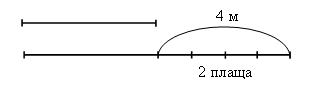 - На сколько метров ткани было больше во втором куске, чем в первом?- Что это значит?- Изобразим это отрезками: столько же, сколько в первом куске и еще . На сколько больше сшили плащей из второго куска, чем из первого?-Покажите на отрезке, из какой ткани сшили 2 плаща.-Как узнаете, сколько метров ткани расходовали на 1 плащ?-А на 6 плащей?Теперь можно перейти к решению задачи 177 (2). 169(2)- Почему из второго куска сшили больше плащей?- Сколько метров ткани второго куска пошло на пошив такого же количества плащей из первого куска?- Сколько плащей сшили из остальной ткани второго куска?- Можно ли узнать, сколько метров ткани шло на один плащ?Составьте план решения.На .Было столько же и еще .На 2 плаща.Из .4 : 2 = 2.2 · 6 = 12 (м).Сначала коллективно выполняется чертеж на доске и в тетрадях: куски ткани изображаются отрезками  и .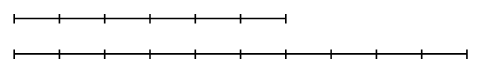 В нем больше материи..2 плаща.Можно.Решение можно записать в виде отдельных действий с пояснением.1) 10 – 6 = 4 (м) – пошло на 2 плаща2) 4 : 2 = 2 (м) – на 1 плащ3) 2 · 8 = 16 (м)О т в е т:  пошло на 1 плащ,  пошло на 8 плащей. Познавательные (общеучебные). Информационные4. Первичное закреплениеРешение задачи 178 (170)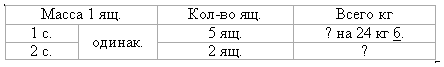 Можно сделать чертеж.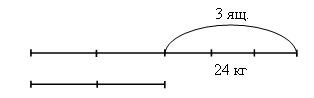 1) 5 – 2 = 3 (ящ.) – вмещают 2) 24 : 3 = 8 (кг) – в 1 ящике3) 8 · 5 = 40 (кг)4) 8 · 2 = 16 (кг)О т в е т:  привезли в 1-ю столовую,  – во 2-ю столовую.5. Сам-ая работа Задание 179 (171) можно предложить учащимся решить самостоятельно (с последующей проверкой).Коммуникативные УУД (взаимодействие)6. Домашнее задание задания 180, 182; (173, под чертой)Дети записывают домашнее задание в дневник.Личностный компонент (самоопределение)7. Итог урока.- С чем познакомились на уроке? - Что нового узнали?- Чему научились на уроке?С задачами на нахождение неизвестного по двум разностямРегулятивные (обобщение)Рефлексия  Что понравилось в уроке?  С какими трудностями столкнулись на уроке? Что легко давалось? Где в дальнейшем можете использовать эти знания? Что не понравилось? Что бы вы хотели изменить? Учитель подводит итоги урока, оценивает ответы учащихся, выставляет отметкиОтвечают на вопросы, соответствующие цвету своей шляпки.Регулятивные (самоанализ)